Managing allegations against people in positions of trust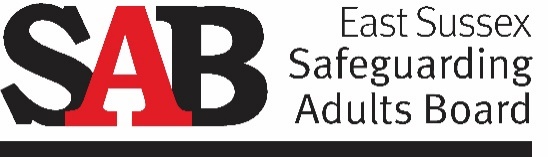 Version 4  •  July 2023ContentsIntroduction	1Behaviour which might pose a risk to adults with care and support needs	1Behaviours that have or are likely to cause harm	2Out of hours referrals	2Appendix 1:  Step-by-step guide to managing allegations or concerns about individuals who work or volunteer with adults with care and support needs	4IntroductionSome incidents which are reported indicate that a risk may be posed to an adult at risk, by a person in a position of trust.Examples of such concerns include allegations that relate to a person who works with adults, with care and support needs, who has:behaved in a way that has harmed, or may have harmed, an adult or child,possibly committed a criminal offence against, or related to, an adult or child, or,behaved towards an adult, or child, in a way that indicates they may pose a risk of harm to adults with care and support needs.A framework and process has been established for responding to allegations against people in positions of trust, working with adults with care and support needs.NoteWhen a person’s conduct towards an adult may impact on their suitability to work with, or continue to work with, children, this must be referred to the Adult Social Care Local Authority Designated Officer (LADO), who will liaise and report to the Children’s Services LADO.Behaviour which might pose a risk to adults with care and support needsThere are events in a person’s personal life that could impact on their professional or voluntary role with adults with care and support needs.  For example:Involvement with Children’s Services, where child protection plans are in place for their own children.Named as cause of concern in a case of domestic abuse.Arrest or prosecution for a criminal offence outside of work, including sexual offences, in relation to children or adults, violence, or drugs.Failure to report a safeguarding concern, about which they have knowledge.If any professional becomes aware that there are safeguarding concerns in an individual’s life, or behaviours which might pose a risk to adults with care and support needs, and the individual works or volunteers with adults with care and support needs, that professional should consult the LADO, to consider a response.Behaviours that have or are likely to cause harmThese are likely to fall under the remit of professional misconduct, for example:Contact with adults, with care and support needs, through social media and private email accounts.Bullying, threats and intimidation.Personal comments of a derogatory or discriminatory nature which could cause emotional harm.Physical contact of a non-sexual nature, but which breaches a code of conduct.Providing rewards and incentives which are not sanctioned within a code of conduct, and could single out particular adults, with care and support needs, to the detriment of others.These types of behaviour should be discussed with the ASC Local Authority Designated Officer (LADO).  If they form part of a pattern, or there are other concerns about the context, consideration would need to be given to raising a safeguarding concern.Out of hours referralsIf the risks posed are significant, and immediate action is required, the police and Emergency Duty Service (EDS) should be contacted.When the LADO is on leave, and urgent consultation is required, the East Sussex Adult Social Care Safeguarding Development Team should be contacted.ContactsEast Sussex Adult Social Care – Emergency Duty ServiceTel: 0300 330 9475East Sussex Adult Social Care – Health and Social Care Connect (HSCC)Tel: 0345 60 80 191  Email: HSCC@eastsussex.gov.ukEast Sussex Adult Social Care – Local Authority Designated OfficerTel: 07919 298 432  Email: kellie.clarke@eastsussex.gov.ukEast Sussex Children’s Services – Local Authority Designated OfficerEmail: LADO@eastsussex.gov.ukEast Sussex Adult Social Care – Safeguarding Development TeamTel: 01273 336 820Appendix 1:  Step-by-step guide to managing allegations or concerns about individuals who work or volunteer with adults with care and support needsWhen an allegation or concern (eg. conduct or behaviour) is raised about an individual who works or volunteers with adults with care and support needs:Step 1 – Contact the LADO for consultation.Step 2 – Undertake internal investigation.Step 3 – Outcome of investigation:No further actionWhere no further action is required, the LADO should be informed.Identifying new concernsNew concerns may be identified, or adult(s) with care and support needs identified.Disciplinary proceduresConsider interim plan with employer, or HR needs.Arrange disciplinary meeting.Depending on the outcome of the disciplinary meeting, a referral to the General Medical Council, Nursing and Midwifery Council, Disclosure and Barring Service, or the relevant professional regulating body should be considered.The LADO should be informed of the outcome.